Uloga igre u dječjem razvojuObavezna literaturaDuran, M., Dijete i igra, Naklada Slap, Zagreb, 1995.Starc, B. i sur., Osobine i psihološki uvjeti razvoja djeteta predškolske dobi, Priručnik za odgojitelje, roditelje i sve koji odgajaju djecu predškolske dobi, Golden Marketing – Tehnička knjiga, Zagreb, 2004.Dopunska (preporučena) literaturaBettelheim, B., Značenje bajki, Zenit, Beograd, 1989. Bruner, J.S., Jolly, A., Sylva, K. (eds), Play-Its role in development and evaluation, Hermondsworth, Middlesex, Penguin books, 1976.Oaklander, V.  Put do dječjeg srca, Školska knjiga, Zagreb, 1996.Winnicott, D., W. Igra i stvarnost, Prosvjeta, Zagreb, 2004. Konvencija un-a o pravima djeteta
članak 311. Države stranke priznaju djetetu pravo na odmor i slobodno vrijeme, na igru i razonodu primjerenu njegovoj dobi, kao i na slobodno sudjelovanje u kulturnom životu i umjetnostima.2. Države stranke poštivat će i promicati pravo djeteta na puno sudjelovanje u kulturnom i umjetničkom životu te će poticati ostvarenje primjerenih i jednakih uvjeta za provođenje kulturnih, umjetničkih, rekreativnih i slobodnih djelatnosti.Što je igra?Prilika za vježbanje, variranje i usavršavanje različitih obrazaca ponašanja u uvjetima u kojima izostaju posljedice ponašanja u realnom kontekstuNeka obilježja igreSpontanostDobrovoljno sudjelovanjeNepredvidivostZadovoljstvo UžitakUnutarnja motivacijaFleksibilnostUsmjerenost na procesDivergentnostOdsutnost napetostiOdsutnost prisileZnačaj za vrstuIgra je složenija, dugotrajnija i učestalija u vrstama višim na evolucijskoj ljestviciStopa razvoja mozga primata između rođenja i zrelosti odražava količinu igre uobičajenu kod određene vrsteOni oblici ponašanja koji su korisni održavaju se i primjenjuju u stvarnom životuZnačaj za čovjekaPlastičnost je karakteristika mozga koja vrijedi za sve njegove dijeloveMoždane strukture su jednake svim pripadnicima vrste ali njihova organizacija ovisi o iskustvuNeuroni koji se ne koriste propadaju, sinapse koje se češće koriste ostaju sačuvaneSlaba prehrana, niska razina obrazovanja, nedostatak medicinske brige, kompjuterske igre u zatvorenom prostoru nepovoljno djeluju na razvoj mozgaSiromaštvo je povezano s promijenjenom aktivnošću neurotransmitera, obustavom proizvodnje neurona i smanjenim volumenom hipokampusa i prefrontalnog korteksaIstraživanja djece odrasle u sirotištu sa minimalnom razine stimulacije pokazala su da ta djeca razvijaju apatične i nezrele oblike ponašanjaKod slučajeva izrazite deprivacije 2 i 4-godišnjaci nisu mogli sjediti niti hodati bez pomoćiDjeca kojoj je uskraćena igra imaju veću vjerojatnost za razvijanje simptoma ADHD-a (Pankseep, 2003): igra pospješuje razvoj frontalnog režnja koji je zadužen za vještine regulacije, posebice inhibitornih mehanizamaUloga igre u prognoziStudija o 26 osuđenih ubojica iz Texasa: kod njih 90 % nađeno je udsustvo igre u djetinjstvu ili njezina abnormalnost (okrutnost prema životinjama i ljudima, bullyng i sl.) (Brown, 1994; 2009)Iz  vrtića u školuIgra je dominantna aktivnost djeteta u predškolskoj dobiMost koji povezuje zadnju vrtićku i prvu školsku godinuSvako dijete Amora proći 250 sati predškoleNaša zajednička uloga je olakšati prijelazIgra u školiIgra se primijenjuje u svim etapama nastavnog procesa, a posebice u uvodnom dijelu sata kao motivacijski alat ili prilikom ponavljanja ili utvrđivanja gradivaProvjera znanja: kartice u bojama semafora i plickers karticeBolja koncentracija i pažnja učenikaVeća aktivnost djece u odnosu na druge oblike učenjaManji umor i veća motivacijaBolja razredna atmosferaVeće zanimanje djece: pasivni učenici postaju aktivniji, povećava se uključenost učenika s teškoćama te do izražaja dolaze njihove mogućnosti Pamćenje činjenica prilikom učenja kroz igru djelotvornije u odnosu na klasične metode poučavanjaIgra i Tjelesni razvojRazvoj krupne i fine motorike te fleksibilnostiSavladavanje fizičkih izazovaŠirenje spektra različitih oblika kretanjaVještine samo-pomoćiSmanjivanje stope različitih vrsta oboljenjaRazvijanje imunitetaigra i emocionalni razvojPrepoznavanje i imenovanje emocijaRazumijevanje tuđih emocijaRazumijevanje neverbalnih znakovaRazvoj humoraEmocionalna fleksibilnostZabavaOpuštanje i smanjenje napetostiSamopoštovanje i samopouzdanjeTerapijski učinak igreigra i socijalni razvojUpoznavanje sa društvenom hijerarhijom ali i njezino mijenjanjePrilagođavanje novim situacijamaPreuzimanje tuđih ulogaSuradnja i natjecanjeDijeljenjeČekanje na redRješavanje konflikataRazvijanje vještina vođenjaKontrola impulsaIgra i Spoznajni razvojRješavanje problemaApstraktno mišljenjeKreativnostMaštaUsvajanje novih koncepata: zona proksimalnog razvojaRazvoj usmjerene i podijeljene pažnjeUstrajnost u raduIgra i Verbalni razvojŠirenje rječnikaRazvoj sintakse i gramatikeKomunikacijske vještinePričanje pričaRazvoj pismenostiIgra i Akademski razvojStvaranje primjerenog i prirodnog konteksta za istraživanje i usvajanje znanjaShvaćanje učenja kao uzbudljivog i zabavnog procesaRazvoj individualnih i grupnih metoda učenjaMentorstvoNajprirodniji način širenja znanjaPoticanje eksperimentiranja i poduzimanja rizikaVještine traženja pomoći2. Igra i kreativnostZašto je kreativnost važna?Csikszentmihalyi (1997) i Gardner su se bavili kreativnosšću u profesionalnom okruženjau i zaključili kako je izvanrednim pojedincima zajedničko to što su zadržali “zaigrani stav” prema svom poslu Obilježja kreativaca su vrlo slična, od uzoraka predškolske djece do dobitnika Nobelovih nagradaKreativnostKreativni produkt mora udovoljiti dvama kriterijima:Mora biti novina (originalan, nov)Mora biti dobar (adaptovan, koristan, estetski)Stručnjaci u određenim dispiplinama su uobičajeni procjenitelji kreativnosti djelaUglavnom je potrebno bazična upoznatost s područjem kako bi se razvilo kreativno djelo budući da je potrebno integrirati postojeće ideje na novi način Kod procjene dječje kreativnosti uzimamo u obzir dobne normeKrasnor & Pepler (1980) model igre:Ne-doslovnostPozitivan afektIntrinzična motivacijaFleksibilnostAspekti kreativnostiKognitivni aspekti kreativnosti: sposobnost transformacije i divergentno mišljenje (Guilford ,1968) Divergentno mišljenje obuhvaća slobodne asocijacije, široku sposobnost zamijećivanja, fluidnost mišljenja koja je neovisna o inteligencijiEmocionalni aspekti kreativnosti: doživljaj i ekspresija emocionalnih stanja, povećan pozitivan afekt, transformacija emocija i sposobnost korištenja afektivnih tema u mašti (Russ, 1993)Affect in play scale (1993, 2003)Russ i Grossman-Mckee (1990): djeca prvi i drugi razred osnovne škole: obje skale APS pokazale su se pozitivno povezanima s divergentnim mišljenjem, uz kontrolu IQ-a Russ & Peterson (1990) su potvrdili rezultateSeja & Russ (1999) su koristili APS na predškolskoj djeci + procjene ponašanja od strane odgojitelja: rezultati na skali afekta, frekvenciji i spektru afekta su značajno povezani s brojem odgovora i njihovom originalnošću u testu kreativnostiRuss i sur. (1990): kvaliteta simboličke igre je predvidjela rezultat u testu kreativnog mišljenja 4 godine kasnijeRezultati na APS skalama su bili značajno povezani u prvom i drugom mjerenju, kao i rezultati na testu divergentnog mišljenjaFlowMentalno stanje u kojem se osoba potpuno predaje nečemu trenutno obavlja, a  okarakterizirano je osjećajem fokusiranja energije, srećom i zadovoljstvom zbog uspjeha u određenoj aktivnostiUniverzalno stanje u svim kulturamaNe javlja se u trenucima opuštenosti i zabave: nužno je povezano s nekom aktivnošćuU stanju flow-a najbliže smo ispunjenju svojih ciljevaGoleman:u tom stanju mozak podešava moždanu aktivnost na minimalno potreban nivo i tako čuva energiju. Osoba kod koje postoji flow na taj način izbjegava suvišnu stimulaciju koja postoji u stanjima napetosti kada u mozgu postoji nekontrolirana stimulacijaU svakodnevnim aktivnostima stanje flow-a rijetko se pojavljuje zbog neravnoteže između izazova i vještina koje osoba posjedujePonekad i u stanju idealnih uvjeta ne dolazi do flow-a: na pojednicu je da prepozna izazov i potrebne vještinePrimjenaOdgoj i obrazovanjeRadna okolinaMenagementMarketingIgra UmjetnostSportKomponente flow-a1. Izazovna aktivnost u kojoj postoji ravnoteža između mogućnosti i izazova2. Gubitak svijesti o sebi; očaravajuća obuzetost, jedinstvo sa aktivnošću3. Jasni ciljevi4. Koncentracija i fokusiranost5. Osjećaj postizanja kontrole nad situacijom6. Iskrivljen osjećaj za vrijeme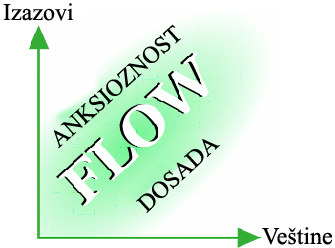 3. Igra u različitim kulturamaUvjeti kulture koji utječu na razvoj igreSocijalizacija: uključuje namjerne i nenamjerne spontane utjecaje cjelokupne društvene sredine koja osobu pripremaju na sudjelovanje u toj okoliniOdgoj; svjesno, prema cilju usmjereno namjerno djelovanje na dijete kojim mu se nastoje usaditi poželjne osobine, vrijednosti, stavovi i moralne crte ličnostiObrazovanje: jezgra usmjerenog odgoja; formaliziran proces prenošenja znanja i kulturnih vrijednostiTradicijska socijalizacija: institucije i odnosi koji su duboko ukorijenjeni u tradicionalnoj kulturi a primarni su i teško promjenjivi; narodna pedagogija i psihologija djetinjstvaPrimjer; Piagetova shema postojanog objekta i igre “kuc-kuc”Folklor- utjecaj odraslog na dijete (uspavanke, maca papučarica)- dječji folklor (dječja supkultura); stvaranje kulturnih preoizvoda od strane djece i prenošenje na slijedeću generaciju; igre, vjerovanja, materijalni predmeti, jezično stvaralaštvoMeđukulturalna istraživanja igrePostoji puno više podataka o igrama s pravilima iz različitih kultura u nego o razlikama između simboličkih igara različitih kulturaIgre s pravilima je lakše kodirati jer su formalnijeU društvima u kojima djetinjstvo kratko traje zbog ranog uključivanja djece u rad simbolička igra je vrlo jednostavnaDjeca iz nižih društvenih slojeva u simboličkoj igri koriste uglavnom imitaciju odraslih, koriste manje riječi i iskaza, koji služe manipulaciji drugima; igraju se paralelno ili jedno dijete zapovijeda drugima i igra se često prekida zbog konfliktaSloženost socio-ekonomskog sustava i struktura domaćinstva značajno su povezana sa socijalnim ponašanjem djeceUnutar kultura slične složenosti postoji više dječjih igara kod kultura koje djeci daju veću slobodu kretanja i izboraIgre s pravilimaRoberts i suradnici: istraživanja povezanosti igara s pravilima i nekih odrednica kultureNatjecateljske igre: igre fizičke vještine, šanse i strategijeIgre šanse: rezultat se određuje pogađanjem ili nekim vanjskim artefaktomIgre strategije: rezultat se određuje racionalnim izborom (šah)Kulture u kojima se javljaju samo igre fizičke vještine na niskoj su razini tehnološkog i ekonomskog razvoja i političkog razvoja, socijalizacija djece je laka, ne postoji klasna hijerarhija i rijetko se nalaze konfliktiU kulturama s dominantim igrama fizičke vještine naglašenija je spolna segregacija i povećana je potreba samopotvrđivanja muškaraca u lovuU kulturama u kojima postoje igre šanse prisutne su i igre vještineIgre šanse bogate su u kulturama u kojima je prisutna jaka individualna i socijalna nesigurnost: veća ovisnost o klimatskim uvjetima, nesigurnost u nabavi hrane, kruta socijalizacija, religija ima veliku važnost u donošenju društvenih odlukaIgre strategije prisutne su u ekonomski i tehnološki razvijenijim društvima, tamo gdje postoji politička organiziranost, pravo, specijalizacija u zanimanjima, visoka razina postignuća koja se očekuje od djeteta, stroga obuka poslušnostiU najsloženijim društvima prisutne su sve tri razine natjecateljskih igaraUzrok: viši stupanj raznolike stimulacije, snažnija motivacija za postignućem, kompleksnost u odnosima odraslih, nedostatak dužnosti djece, uključenost oca u odgojDominantnost kultureFenomen difuzije igre (Helen Schwartzman): igre superiornijih kultura šire se na kulture na nižem stupnju razvojaDruga grupa znanstvenika smatra da svaka kultura ima jednako sofisticirane igre i ne prihvaćaju superiornost jedne kulture nad drugomMeđukulturalna istraživanja igreU zapadnim kulturama odrasli potiču igru različitim poticajima, prostorom, vlastitim udjelom u igri..U kulturama u kojima odrasli puno rade (pogotovo fizičke poslove) ne obraćaju puno pažnje na dječju igruU Americi i Aziji odrasli smatraju igru vrlo važnom i stoga aktivno sudjeluju i istoj i potiču jeU Koreji se potiču igre koje potiču spoznajni razvojU Američkim školama i vrtićima naglašava se individualnostU Japanu i Italiji djeca su više usmjeravana na grupne igreU Italiji i Mexiku majke ne vjeruju da igra ima značajan utjecaj na dječji razvoj te drugi članovi obitelji i zajednice (braća i sestre, susjedi) više sudjeluju u igri s djecomNaša ulogaVažnost vjerovanja o značaju igre za suradnju s roditeljima u odgojno-obrazovnim ustanovama; poseban izazov u kulturno heterogenim sredinama4. Klasifikacija igaraKriteriji klasifikacijeSadržajSposobnostiFunkcije razvojaInterakcijaIgra odraslog i djetetaPamte ih i prenose odrasliU njima dijete započinje svoje igrovno ponašanje i to načinom svog reagiranjaNalaze se u području presemiotičke komunikacije: afektivne i praktično-situacijskeDijete posjeduje sredstva jedino za afektivnu komunikaciju (temelji se na ekspresiji) a odrasli unosi semiotičku komunikaciju (govor)Praktično-situacijska komunikacija: naizmjenično smjenjivanje radnji dva partneraAsimetrična komunikacija postaje simetričnaDijete postepeno usvaja opće karakteristike igre: uzajamno uključivanje, izmjenjivanje, ponavljanje...Igra skrivanja lica po nekima je prva igra s pravilimaIgre u kojima je igrovna interakcija uređena odnosom među pojedincimaOdnos suradnjeOdnos suprotstavljanjaOdnos suradnje i suprotstavljanjaIgre s odnosom suradnjeUnisoneSimboličkeTeatarskeInterakcijskeUnisone igreSmisao im je unisono izvoditi akcije, govor ili pjesmuLinearni tip odvijanja s utvrđenim redoslijedom “zatim”; nema neizvjesnih ishoda i osnovna pravila određuju tijek igreČesto uključuju pjevanje (ringe ringe raja)Dio stvaralaštva odraslih za djecu ali i dječjeg stvaralaštvaDjeca u njima iskazuju ponašanja i sposobnosti  koje su iznad njihove kronološke dobi, pogotovo kada uključuju djecu različite dobiKada ih nauče od odraslih djeca ih prenose na slijedeće generacijeČesto izviru iz folkloraRinge ringe rajaDošla majka s kolodvoraSimbolička igraNema osnovnih, ali ima opća i specifična pravilaRazgranati tip odvijanja igre bez utvrđenog redoslijedaVeza između igrovnih jedinica gradi se u hoduS porastom dobi od proigravanja radnji proigravaju se međuljudski odnosiUvjetovana je kognitivnim razvojem djetetaTeatarske igreSvako dijete dobiva određenu ulogu te predstavlja nekog ili neštoPodsjeća na simboličku igru ali postoji stalna dramska kompozicija (expozicija, zaplet, kulminacija, peripetija i rasplet)Određena je osnovnim pravilimaLinerarno odvijanje igre po principu “zatim”Sadržaj igre i stil postaju tradicionalni: povezane su s bajkom i usmenom narodnom teatrologijomDijele se na bajkovne i svakodnevne teme, s primjesom humoraPostoji   tipa kompozicije:1. Netko odlazi i ostavlja nešto na čuvanje, tada dolazi loša osoba i nasamaruje čuvara2. Netko pošalje djecu nekamo gdje ona sreću lošu osobu i žale se; isprva im se ne vjerujuje ali na kraju djeca uspijevaju3. Razne situacije kupovineNa kraju nekih igara postoji element lovljenja; važan je element strahaDjeca glumljenjem isprobavaju čitav repertoar prijenosa poruka (riječi, gestikulacija, neverbalne poruke, šutnja...) te se poigravaju svojim strahovimaInterakcijske igreIgrovni plan komunikacije određen je pravilima igreRealan plan komunikacije ovisi o odnosima među igračimaInterakcijaJavlja se na tri razine:1. Interakcija i komunikacija na realnom planu2. Interakcija i komunikacija propisana zadanom interakcijskom matricom3. Iskazivanje stvarnih socijalnih odnosa koji su postali predmetom igre (npr.stare košare)Interakcijske igreDjeca su usmjerena na vlastite emocije i stavove prema drugim igračimaRazvijaju otpornost na različite informacije upućene od strane drugihInterakcijaInterakcija je određena odnosom među pojedincima (Ja i Ti)Interakcija je određena odnosom između izdvojenom centralnog igrača i ostalih (Ja i ostali ili Mi i On)Interakcija je određena odnosom između grupa (Mi i Oni)Igre s odnosom suprotstavljanjaIgra je određena osnovnim pravilimaOdvija se razgranato prema principu “ako da onda”Od ishoda pojedinih segmenata ovisi daljnji razvoj igreMogući ishodi i posljedice predviđeni su osnovnim pravilimaNeizvjestan ishod i kompetitivan odnosZasićenost simbolima je vrlo malaUspješnost ovisi o različitim osobinama ličnosti, sposobnostima, znanjima i sl.Djeca u osami mogu vježbati zadatke testirajući svoje mogućnostiIgrač ostaje u igri dok ne pogriješi; nakon toga dolazi drugi te se na taj način izmjenjujuCilj je prvi završiti seriju zadatakaPrimjer: Školica, gumi-gumiIgre s kombinacijom suradnje i suprotstavljanjaMagaracOlimpijadaIgrači imaju zadatak “pošteno” pripremiti zadatak koji protivnik neće moći dobro izvršitiIgre u kojima je igrovna interakcija uređena odnosom između centralnog igrača i ostalih1. Odnos suradnjeA) unisone igre u kojima centralni igrač izvodi radnju a drugi ponavljajuB) centralni igrač surađuje sa svakim posebnoostali igrači nisu direktno suprotstavljeni ali imaju rivalski odnos2. Odnos suprotstavljanjaOsnovnim pravilima dodijeljena je moć centralnom igraču; ona može biti od apsolutne do nikakveOstali igrači žele ulogu centralnog igrača ili je izbjegavaju, ovisno o količini moćiOstali igrači mogu biti u odnosu suradnje, rivalstva ili suprotstavljanjaLedena baba, loviceRazgranati tip odvijanja s utvrđenim redoslijedom “ako da onda”U velikom broju igara vodi se dijalog u skladu s ulogamaMlađa djeca preferiraju postojanje dijaloga, posebno kada je centralni igrač strašna osoba; radije biraju igre u kojima centralni igrač ima veliku moć i ne udružuju se protiv njega ako to nije propisano pravilimaStarija djeca uvode elemente koji slabe moć centralno igrača i udružuju se protiv njega3. Odnos suradnje i suprotstavljanjaPrimjer: Care, care govedareIgre u kojima je igrovna interakcija uređena odnosom između igrovnih grupa1. Odnos suradnjeUnisono izvođenje radnji dvije grupePovezane s folklorom odraslihLinearni tip s odvijanja igre s utvrđenim redoslijedom prema principu “zatim”Primjer: Došla majka s kolodvora 2. Odnos suprotstavljanja igre u kojima uspjeh tima ovisi o individalnom postignuću igre u kojima uspjeh tima ovisi o timskom djelovanju; sportske igre3. Odnos suradnje i suprotstavljanjaIgre u kojima su suradnja i suprotstavljanje istovremeneIgre u kojima se suradnja i suprotstavljanje izmjenjuju po etapama5. Odgajatelj u dječjoj igriUloga odgajateljaOvisi o znanju i kompetencijama odgajateljadobi djecevrsti igreodgojnoj koncepciji koju prakticiraspecifičnoj situacijiUloge odgojitelja u igriNeizravno sudjelovanje: odgojitelj stvara za djecu preduvjete te ih promatra, dokumentira, nastoji ih što bolje razumjeti i podržava ih u daljnjem razvoju Izravno sudjelovanje: odgojitelj potiče djecu na uočavanje određenih fenomena i pojava, pomaže pri rješavanju problema, potiče i olakšava rasprave i razumijevanje djece, te evaluira s djecom završene i planira nove aktivnostiPostupci odgajatelja koji potiču igruElaboriranje igre; verbalne i neverbalne reakcije kojima se neizravno sugerira nova igrovna radnja ili uloga, proširuje tematski kontekst igre ili organizira bogatije igrovno ponašanjeRazrađivanje ideje djeteta; temelji se na autentičnoj ideji djeteta i njegovoj unutarnjoj motivaciji da ideju inkorporira u igruVrednovanje djetetove aktivnosti: povratna informacija o razini djetetove uspješnosti u koordiniranju vlastitog ponašanja s ponašanjem suigračaPoticanje samostalnostiDavanje informacijaPredstavljanje pravila igrePohvaljivanje, Osiguravanje novih sredstava i reorganiziranje prostoraPostupci odgajatelja koji ograničavaju igruPonavljanje djetetovog iskazaNeslaganje se s djetetovom idejomRješavanje konflikataInzistiranje na redu i discipliniPostupci odgajatelja koji ograničavaju igruPostavljanje pitanja: pokazuje smo formalni interes za igru i traži od djeteta da prekida igru i prebaci se iz imaginativnog stanjaOdređivanje teme igreOdređivanje djetetove radnjeObavljanje zadataka umjesto djetetaKritiziranjeModeli učenja i poučavanjaTransmisijskiodgojitelj djecu poučava sadržajima, definira jednostavne koncepte, a djeca ih zapamćuju (frontalni rad)uče pojmove onako kako ih odgojitelj složiodgovaraju na odgojiteljeva pitanjao. nadzire proces učenjauče pomoću didaktičkih oblikovanih materijalaKonstruktivističkidjeca aktivno konstruiraju znanja i razumijevanjaistražuju fenomene koji ih zanimaju, stvaraju zaključke (rad u malim skupinama)potiču ih na razvijanje alternativnih pojmova i koncepatakritički uče iz vlastitog iskustva (postavljaju pitanja i propituju svoja razumijevanja)djeca nadziru učenje učenja(usmjereno na proces)uče otkrivanjem i vlastitom aktivnošću6. Optimalni uvjeti za razvoj dječje igreKontekst ustanove za rani odgoj i obrazovanjeKontekst je složen, dinamičan sustav; interaktivna mreža socijalnih, kulturalnih, ekoloških (fizičkih) i vremenskih odnosa s kojom je dijete u stalnom međudjelovanju (Capra, 1986., Senge, 2003.)Dimenzije kontekstaSocio-pedagoško okruženjeNačin grupiranja djece Fizičko okruženjeVremenska dimenzijaSocio-pedagoško okruženjePrvo socijalno okruženje za dijete je obiteljPrijelaz iz obitelji u ustanovu za rani odgoji i obrazovanje stoga treba prilagoditi djetetu i njegovoj obiteljiSocio-pedagoško okruženje čine djelatnici vrtića i druga djecaTemelj za rano učenje i razvijanje potencijala je emocionalna sigurnostZa proces “podizanja skela” odgovoran je odgojiteljNačini odgojiteljeva djelovanja na dijete: izravno i neizravnoVažnost implicitne pedagogijeKlima ustanove za rani odgoj i obrazovanjeVažnost utjecaja vršnjaka na proces socijalizacije: učenje, razvijanje komunikacijskih vještina, usvajanje različitih uloga, samopoštovanje...Način grupiranjaPrincip grupiranja djece u dobno “čiste” skupine potječe iz vjerovanja da dijete uči pod izravnim utjecajem odraslog te da će manji raspon dobi u skupini omogućiti približne sposobnosti za usvajanje odgojno-obrazovnih sadržaja koje planira i provodi odgojiteljSocio-pedagoško okruženjePrednosti dobno mješovitih skupina:Razvoj socijalnih vještina (prilagođavanje naprednijima kao i onima koji su na prethodnim razvojnim stepenicama)Razvijanje tolerancijeRazvoj empatije i pružanja pomoćiDjeca mentoriVeća sličnost sa obitelji i ostalim socijalnim situacijamaDjeca s TUR profitiraju u mješovitim skupinama: prihvaćanje različitostiPrilagodba djece u mještovitim skupinama je lakša i bržaFizičko okruženjeRaspored, struktura, namjena i organizacija prostora, opreme i materijalaVodeći princip je usmjerenost na dijeteProstor je fleksibilanSvi raspoloživi prostori koriste se svrhu boravka djecePoticaji su razvrstani po centrimaDjeci je omogućen izborSve potrebno djetetu je na dohvat pogleda i rukeGlasni centri su udaljeni od tihih Centri se logički nastavljaju jedan na drugiProstor teži razvoju ugodnog osjećaja poput obiteljskogaKomunikacija među centrima i skupinama je otvorenaDjeci i odraslima osigurava pregled nad cijelim prostoromPotiče atmosferu povjerenja u djecu i kolegeOmogućuje djeci izbor i razvijanje individualnih interesaPoticajiMaterijali su klasificirani i označeni Nastavljaju se jedan na drugiOmogućuju učenje svim stilovima učenjaPrimjereni razvojnoj dobi i interesima djetetaIzrađeni i didaktički materijaliOdražavaju iskustvo djetetaIzmjenjuju se ovisno o interesu djetetaPotiču divergentno mišljenjeVremenska dimenzijaSvakom djetetu treba dati onoliko vremena koliko mu je potrebnoDnevni raspored služi kao okvir za planiranje i organizaciju aktivnostiRaspored je fleksibilan i uravnoteženAktivnosti djece se ne prekidajuRaspored održava fiziološki i psihološki ritam spavanja, hranjenja, njege, boravka na zraku i odgojno-obrazovnih aktivnosti: maximalno je individualiziranDokumentiranjePraćenje i evidentiranje aktivnosti djeceNužno za planiranje rada i poznavanje svakog djetetaU nekoliko kvalitetnih razvojnih centara primijećeno je kako odgajatelji više od 50% vremena tijekom slobodne igre promatraju djecuPedagoška dokumentacijaAnegdotske bilješkeRazličiti instrumenti za praćenjeSnimkeFotografijeDječji radoviIndividualne mape7. Prijelazni objekti i fenomeniPrijelazni objektPrva ugoda do koje dijete dolazi je u području ustaPsihoanalitičari naglašavaju povezanost između oralne faze u dječjem razvoju i tendencije da se djeca povežu s posebnim predmetom (lutka, plišava životinja, dekica i sl.)Upotreba objekata koji nisu dio tijela ali dijete još ne shvaća da pripadaju vanjskoj realnostiDijete također stavlja druge predmete (plahtu, deku) zajedno s prstima u ustaTaj predmet povezuje se sa ugodnim iskustvom (npr. sisanje dojke ili prsta) i djetetu predstavlja važnost u situacijama kada se javlja novina, nesigurnost, strah i sl. jer ga povezuje s ugodom i sigurnošćuTakvi prijelazni objekti javljaju se u vrlo ranoj dobi od nekoliko mjeseci a mogu biti važni i u kasnijem razvoju djetetaPrijelazni objekt se nježno miluje ali se može i uništavatiDijete ima osjećaj da objekt pruža toplinu ili da se pokreće, da ima tkivo ili da radi nešto vitalnoS vremenom gubi svoju važnost jer se raspršuje i rasprostire po cijelom prostoru između unutarnjeg i vanjskog svijetaPrijelazni objekt je simbol nečeg važnogOn je stepenica na putu od čistog subjektivizma do objektivnostiTeorija objektnih odnosa1. Faza bez objekta2. Faza djelomičnog objekta3. Objektna faza1. Faza bez objektadijete s majkom čini jedinstvodijete ne razlikuje sebe od majke i vanjskog svijetazadovoljstvo crpi iz vlastitog tijela (sisanje prsta)2. Faza djelomičnog objektaTijekom 2. do 6. mj. života Dijete počinje nejasno zapažati postojanje objekta unutar fuzije s majkomPočinje razlikovati bolne od ugodnih iskustavaPlačem se doziva objekt koji dovodi do ugode Zadovoljenje napetosti od strane majke dovodi do težnje za njomPlačem se doziva majka (objekt koji dovodi do ugode i smanjuje frustraciju)Majka prepoznaje potrebe djeteta i pravovremeno ih ispunjavaTijekom 2.mj javlja se socijalni smješak3. Objektna fazaTijekom 6.mj. života odvija se spajanje nagona u jedan nagon koji sadrži libido i agresiju Dijete uspijeva prepoznati majčino liceVeseli se njenoj pojavi i kad je i kad nije gladnoMajku postupno doživljava kao potpuni objekt koji gratificira i frustriraPočinje proces odvajanjaKomunikacija s majkom se obogaćuje kroz igruVrhunac simbioze djeteta i majkeU 7.mj se javlja separacijski strah; dijete se boji odvajanja od majke i nepoznatih osoba; traje do 18.mjOdvajanje je otežano kod djece koja nisu stvorila odnos povjerenja s majkomDjeca čije su potrebe majke prekomjerno zadovoljavale razvijaju ovisničke oblike ponašanjaU ovom razdoblju trebalo bi izbjegavati dulja odvajanja djeteta od majke jer ona mogu izazvati pojavu institucionalizacije; djeca nakon duljeg odvajanja odbijaju kontakt s majkom i vanjskim svijetom, okreću se prema sebiIste efekte izaziva i majčina psihička odsutnostNa kraju 1.godine života dijete postaje samostalnije (razvijaju se različiti oblici kretanja) i ono je u mogućnosti udaljiti se od majkeSvjesno je svoje odvojenosti od majkeDijete počinje i riječima odbijati ono što ne želi (NE)Pojavljuje se prijelazni objekt8. Struktura igreTrajni elementiZa osnovne elemente igre karakteristična je trajnost i ponovljivost:PravilaTip odvijanja igrePropisana igrovna interakcijaSimbolička komponentaZapočinjanje igreKraj igrePravilaOsnovna pravila određuju redoslijed osnovnog događanja u igriMoguće ih je identificirati pri opisu igreČine ju ponovljivom i prepoznatljivomMoraju se znati prije početka igreNe postoje u simboličkim igrama; u njoj postoje samo opća i specifična pravilASpecifična pravila se dogovaraju prije, ili tijekom igre (obično nakon spora)Mogu se razlikovati od igranja do igranjaNjima se određuju specifičnosti, pojedinosti ili sporna mjesta u igriPonekad se ustale u određenoj grupi (kvart, naselje)Gdje nisu dogovorena ima više sporovaOpća pravila koja se odnose na ponašanjeNe smiješ varati, odustati prije kraja, ako si dobio kaznu moraš je prihvatitiTip odvijanja igreTri osnovna tipa:1. Linearni tip s utvrđenim redoslijedom prema principu “zatim”2. Razgranati tip s utvrđenim redosljedom prema principu “ako da, onda”3. Razgranati tip bez utvrđenog redoslijeda (simbolička igra)Linearni tipNema neizvjesnog ishodaRaspored je bezuvjetanJednosmjerna igra; kada se odigra jedno slijedi drugoPredviđeni smjer fiksiran je osnovnim pravilimaPrimjer: Ringe ringe rajaRazgranati tip
-prema principu “ako da onda”Osnovna pravila određuju kako će se odvijati igraSmjer igre ovisi od ishoda pojedinih segmenataSmjerovi su fiksirani određenim pravilimaPrimjer: Cice mice maramiceRazgranati tip bez utvrđenog redoslijedaSimbolička igraPrisutna specifična i opća pravilaPotreba komuniciranja transformiranog značenjaZadana igrovna interakcijaU igri postoje dva plana komunikacije i interakcije: igrovni i realniIgrovni je određen pravilimaRealni je interakcija izvan zadanih odnosaU igri postoji zadana interakcijska matrica koja određuje organizaciju, smjer interakcije i odnos suprotstavljanja ili suradnjeTri načina interakcijskog strukturiranja igrovne grupe1. Uređen odnos između pojedinaca je bit igrovne interakcije /ja i ti2. Uređen odnos između centralnog igrača i ostalih je bit/ja i drugi3. Uređen odnos između igrovnih grupa je bit/mi i oniSuradnja vodi integraciji, suprotstavljanje diferencijacijiSimbolička komponentaRazine:1. Simboli imaju funkciju reprezentacije2. Mrtvi simboli s logikom ritualnog simbolizma3. Nesvjesni simboli u kojima veza između znaka i označenog za dijete ostaje skrivenaSimbolička komponenta1. U igri se koristi cijeli repertoar za prijenos poruke (tijelo, kretnje, ponašanje, glas)2. Rudimenti drevnih običaja3. Igra kao terapijsko sredstvo; ponavljanje neugodnih događajaBajke: bave se razvojnim problemima i pružaju vrijednu poruku da će usprkos preprekama i patnjama sve biti dobro; prenose moralne i etičke vrijednostiZapočinjanje igreOdređeno je specifičnim pravilimaMože se mijenjati od igranja do igranjaPoziv na igru i podjelu uloga; formalizirano /brojalica/ i neformalizirano/soc status, svađa, traženje/Djeca od 5-6 godina preferiraju neformalizirani način ili brojalicu, starija djeca formalizirani način ili uspješnost u nekom kriterijuKraj igrePovezan s tipom odvijanja igreKod linearnog tipa odvijanja kraj je unaprijed određenPriroda izvedbeVarijabilna komponenta Prijašnji elementi čine stalni dio zbog kojeg su igre prepoznatljive i prenose seZbog promjenjivih elemenata igre nisu vezane za točno određenu dobnu skupinuU prošlosti djeca su se češće igrala u dobno mješovitim skupinama koje je uvjetovao način života9. Teorijski okvir razmatranja dječje igrePsihoanalizaProces socijalizacije je interakcija ida, ega i superegaIgra je izrazito važna u situacijama u kojima “agenti društva” onemogućavaju zadovoljenje nekog impulsa; kroz igru ti se impulsi mogu zadovoljiti (na simboličan način)Terapeutski značaj igre; proživljavanje traume, rješavanje problemaIgra predstavlja mogućnost iskazivanja podsvjesnih i nesvjesnih motiva i želja, emocija u sigurnoj okoliniPomoću igre možemo dobiti vrijedne informacije o djetetovu unutarnjem životuDijete ima mogućnost opustiti napetost putem igre•Igra nije važna samo za kognitivni, već i za emocionalni i moralni razvoj djeteta•Igra pridonosi formiranju ličnostiKomunikacijaKroz igru djeca vježbaju i razvijaju svoju komunikaciju;verbalnu i neverbalnuGregory Bateson (antropolog):Akcije koje se poduzimaju u igri ne shvaćaju se ozbiljno kao kad se provode u stvarnostiSve vrste kod kojih je prisutna igra imaju prilagođene signale koji drugima govore da li se radi o igri ili o stvarnosti; to znači da su vrste razvile neku vrstu metakomunikacijePostojanje igre u ljudske vrste govori o stupnju apstraktnog mišljenja (odmak od konkretnog)Okvir igre: znakovi koji signaliziraju da se radi o igriKomunikacijska teorija igre istražuje- sposobnost preuzimanja različitih uloga- razumijevanje perspektive drugog-reflexivnu komunikaciju- naraciju i pričanje pričaVažnost sposobnosti izlaženja i ulaženja u različite uloge Bateson povezuje s mogućnošću preuzimanja različitih uloga u odrasloj dobiShizofreni bolesnici su izgubili okvir igre: ne postoji razlika između igre i stvarnostiGarvey je analizirala verbalnu komunikaciju i odredila neke znakove igre kod djevojčica; kod dječaka je više neverbalnih znakova Vygotsky:Igra nije predominantna aktivnost predškolskog djeteta ali je vodeći izvor razvoja; omogućuje višu razinu razvoja (s konkretnog na apstraktni)Igra se pojavljuje kada dijete ne može zadovoljiti svoje potrebe; kad bi moglo igra ne bi postojalaOdređenje igre: zamišljena situacija u kojoj postoje pravila koja dijete ne poštuje u realnom životu/nema potrebeU odnosu na Piageta koji drži da se pravila pojavljuju tek u školskoj dobiVygotskyIgre zamišljanja se pojavljuju nakon 3.godine; nakon baratanja isključivo konkretnim predmetima; odvajanje misli od objekta igre (pivota)Zona proksimalnog razvoja; raspon zadataka između onih koje dijete samo može svladati i onih koji su u slijedećoj fazi razvojaTri su čimbenika postavljanja ZPR na višu razinu: igra, odrasli i naprednija djecaIgra dijete dovodi do najvišeg stupnja razvoja jer pruža puno širi spektar aktivnosti i posljedica nego odrasli i druga djecaU igri se dijete ponaša kao da je na višoj razini razvoja nego što to zaista jest Igra pretvaranja ima dvije funkcije:1. pomaže djetetu da se suoči s neispunjenim potrebama 2. pomaže djetetu da odvoji objekt od značenja, što predstavlja temelj za apstraktno mišljenje i uporabu simbola kao što su slovaPiagetDijete se prilagođava svojoj okolini, prije svega pomoću inteligencijePrilagodba se odvija putem asimilacije i akomodacijeAsimilacija je pokušaj uklapanja okoline u postojeće sheme ili tumačenje u skladu s onim što znamoAkomodacija je proces promjene postojećih shema kako bismo mogli razumjeti nove informacije  Igra omogućuje opuštenu atmosferu u kojoj lako dolazi do procesa učenja  Postoje 4 vrste igre:- Senzomotorička: Dijete ponavlja neku tjelesnu radnju zbog uživanja u njoj- Simbolička igraU njoj se pojavljuju prije svega afektivni konflikti koje dijete razrješava na za sebe povoljan način- Konstruktivne igre u kojima dolazi do slučajnog učenja- Igre s pravilima: uključuju 2 ili više igračaBrunerIgra je nezrela aktivnost koja dopušta djeci da istražuju i svladavaju sposobnosti koje će im trebati u stvarnom životuIgra je kontekst za upotrebu objekata kao oruđa za rješavanje problemaIgra zahtijeva odvajanje aktivnosti od konteksta u kojem se ona obično odvijaSocijalni značajRazvoj igre u socijalnom kontekstu (Mildred Parten):Izolirano ponašanjeUključivanje; promatranje drugih, oponašanje ali još daleko od drugih (počinje oko 2.god.)Paralelna igraInterakcija: bez dijeljenja zajedničke svrheInterakcija sa zajedničkom svrhomRelaksacijska teorija (Lazarus)    Igra obnavlja energiju za još nepoznate kognitivne aktivnosti djeteta i reflektira duboko ukorijenjene navike vrsteRekapitulacijska teorija (Hall, Wundt)Igra služi gašenju evolucijski nepotrebnih i primitivnih obrazaca ponašanjaU igri dijete ponavlja stadije razvoja ljudske vrsteKorijene igre nalazimo u ritualizmima primitivnog čovjeka (“divljaka”) i njegovoj potrebi za magijom10. Igra u digitalnom okruženjuPrimjena računalaSredstvo za zabavu: posebni zabavno-obrazovni programi i računalne igre, različite avanture i rješavanje problemaPoticaj za umjetničko stvaralaštvoSredstvo za stjecanje znanja: predmatematičke vještine, upoznavanje sa slovima, stranim jezikom, prirodom, razvijanje pamćenja, logičkog razmišljanja... Pomoć u  radu s djecom s posebnim potrebama: programi za rad s djecom s govornim poremećajima, autističnu djecu, djecu s problemima vida i sluha, tjelesno oštećenu djecu... Razvojna primjerenostVrijeme za uvođenje računala u odgojno-obrazovni proces je trenutak kada dijete pokaže prvi interesDjeca do 3 godine računalo koriste uglavnom kao interaktivnu slikovnicu Od 3-4 godine moguć je početak upotrebe mišaOd 5-7 godina djeca koriste računalne igre, programe za crtanje, edukativne programeRezultati istraživanjaEdukativne kompjuterske igrice u predškolskoj dobi mogu pozitivno utjecati na razvoj različitih vještina učenja u školskoj dobi (Fitch i Sims, 1992.)Min (1996.): Upotreba interaktivnih medija u procesu može produžiti dječju pažnjuOrth i Martin (1994.): učenici s manje razvijenom usmjerenošću na zadatak u aktivnostima pokazuju više ometajućih aktivnosti u situacijama upute od strane učitelja u odnosu na upute dane putem kompjuteraMeta-analizeNeke računalne igre potiču razvoj motorike (koordinacija oko-ruka i motorika prstiju i šake)Računalni programi imaju pozitivan utjecaj na divergentno mišljenje i metakognitivne sposobnosti, verbalne vještine, fonološku svjesnost, čitanje, spelling, sposobnost snalaženja u novim situacijamaDjeca 9 puta više razgovaraju za vrijeme igranja kompjuterskih igara nego za vrijeme slaganja puzzliDjeca preferiraju društvo prijatelja za vrijeme igranja igricaNeke igrice pokazale su značajan utjecaj na području unaprijeđenja liječenja određenih bolesti (astma, dijabetes)Djeca koja igraju video-igrice postižu bolje rezultate na standardnim psihološkim testovima i iskazuju manje problema u ponašanjuKvalitetne i ciljano dizajnirane igrice mogu pozitivno utjecati na simptome ADHD-a (radno pamćenje, koncentracija)Negativni utjecajiTV i video igrice mogu biti jedan od odlučujućih faktora za razvoj poremećaja pažnje i hiperaktivnostiNasilni sadržaji povećavaju agresivnost i psihološki stupanj napetostiDjeca iz stabilnog socijalnog okruženja u pravilu ne mogu kroz agresivne igrice i sama postati agresivna Računalni programi mogu imati negativan učinak kod već agresivne djece te poticati agresivno ponašanje kod djece koja su bila žrtve nasiljaPrednosti računala u odgojno-obrazovnom procesuNa početku je jasno iskazan cilj aktivnostiKroz materijal se napreduje malim koracima, brzina napredovanja prilagođena je sposobnostima pojedincaTijekom cijele igre dostupna je povratna informacijaOmogućena je trenutna kontrola ispravnosti rješenih zadatakaPrednosti računala u odgojno-obrazovnom procesuIntegracija većeg broja osjetilaNudi mogućnost trenutnog ispravka pogrešne radnjeRazvija se osjećaj kontrole nad procesom učenjaRazvija sposobnost samostalnog donošenja odlukaDjeca mogu sačuvati svoje uratke na dulje vrijemeDjeca i InternetPortal za osobnu i poslovnu sigurnost i “Hrabri telefon”:oko 75% djece ima iskustva u korištenju Interneta 56% djece je nekad koristilo chat, a 34% ih redovito "chata" 56% djece Internet koristi nasamo, a samo 4% u prisustvu roditelja dječaci više koriste Internet (31%), nego djevojčice (19%) 54% djece ima e-mail adresu, a oko 24% šalje mailove redovito 40% djece putem Interneta traži materijale za školske zadaće 53% djece surfa ili traži različite zanimljivosti 27% djece bilo je izloženo različitim porukama seksualnog sadržaja Nacionalni centar za obrazovnu statistiku SAD-a (2005.): 67% djece predškolskog uzrasta koristi računalo od čega njih 23% znaju koristiti Internet Razvojna primjerenostDjeca u dobi 2-4 godine:Imaju ograničenu pažnju za većinu aktivnosti na Internetu mogu biti zaintrigirani zvukovima i slikama koje se pojavljaju na InternetuDjeca u dobi 5-7 godina:prihvaćaju sadržaje onakvim kakvi im se prikazujunemaju razvijeno kritičko mišljenje potrebno da bi uopće mogli surfati Internetom samimogli bi biti preplašeni stvarnim ili imaginarnim slikama koje vide na Internetunalaze se u opasnosti da sa određenih stranica putem hiperveza posjete stranice neadekvatnog sadržajaZaštita djece na internetuKoristite pretraživače koji su prilagođeni djetetu ili imaju sustav roditeljske kontroleProvjerite alate za filtriranje Interneta Poučite djecu o važnosti privatnostiNaučite dijete koristiti on-line nadimkeZaštitite ih od uvredljivih pop-up prozora Ne dozvolite djeci korištenje messengera, chat soba ili e-maila 11. Terapija igromKarakteristikeIgra je prirodan medij za dječje izražavanje, istraživanje i učenjeDijete se lako povezuje s igračkama i igrovnim kontekstomIgra olakšava dječje izražavanje i komunikacijuIgra omogućuje katarzično otpuštanje emocija i frustracijaIgra je obnavljajuće, cjelovito i konstruktivno iskustvo za dijetePromatranje djeteta u igri terapeutu omogućuje razumijevanje dječjeg svijetaTerapeut lakše uspostavlja odnos s djetetom kroz igru nego putem verbalne komunikacijePodručja primjeneRazvod roditelja i jednoroditeljske obiteljiZlostavljanjeRazvojne krizePrirodne katastrofeRatRazličite vrste nesrećaEmocionalni problemiTugovanjeProblemi učenjaOtežano socijalno funkcioniranjeIspadi bijesaAgresivnostPsihoanalizaTransfer je prijenos odnosa sa važnom osobom na terapeutaUz pomoć terapeuta taj važan odnos se mijenjaOtpor služi obrani od bolnih iskustava i uspomena i impulsa koji prijete izbijanju u svjesni dio ličnosti i tako ju ugrožavajuU igri djeca mogu izraziti nesvjesne želje i emocije bez opasnosti za egoNeprihvatljive emocije i impulse dijete može usmjeriti na “zamjenski objekt”Različiti medijiLutkePijesakVodaPričanje pričaIgra ulogaCrtanjeModeliranjeŽivotinjeKockePrijevozna sredstvaVojnici i oružjeGlazbeni instrumentiMaterijalno okruženjePonuđeni mediji moraju odgovarati dobi djeteta i specifičnom problemu te usmjerenju terapeutaU pravilu soba bi trebala biti uvijek ista kako bi djetetu omogućila osjećaj sigurnosti i predvidljivostiPromjene u organizaciji materijala unosi dijetePreglednost materijala i njihova klasifikacija (prozirne kutije)Svi materijali u razini djetetaTijek terapijeDijete usmjerava procesTerapeut prihvaća sve oblike igre i izražene emocijeTerapeut vjeruje u djetetovu sposobnost preuzimanja odgovornosti i donošenja odlukaVrste terapijeIndividualnaGrupnaPrisutnost druge djece smanjuje anksioznostMogućnost identifikacije s drugom djecomDoživljavanje i razvijanje empatijeMogućnost izbora (ind.ili grupna igra)Filial therapyRoditelj u ulozi terapeutaEducira roditelja u razumijevanju i pomoći svom djetetu u igriOmogućava kvalitetno provođenje vremena s djetetomMedical play- priprema djeteta za medicinski zahvat ili hospitalizaciju- smanjuje anksioznost izazvanu nepoznatim postupcima i ishodima liječenja- pomaže članovima obitelji u prihvaćanju bolestiSmanjuje stres izazvan hospitalizacijomOsigurava pozitivnu, prihvaćajuću okolinu za dijete i roditeljaDjetetu osigurava pravo na igru u bolniciChild Life Program: Child Life specialist je zaposlen u medicinskim ustanovama koje posjećuju ili u njima borave djecaPrimjena terapije igrom u vrtićima i školamaTko ju izvodiTehnike terapije igrom smiju izvoditi samo posebno educirani stručnjaci!!!12. SIMBOLIČKA IGRAImaginativna, igra mašte, igra uloga, igra dramatizacije, sociodramskaVygotskyJedna od odrednica javljanja simboličke igre su postojanje brojnih nerealiziranih potreba i želja: afektivne tendencije, motivacija za uključivanje u svijet odraslih ali istovremeno razdor između želja i sposobnosti• Tvrdi da se pojavljuje oko 3.godine, kada je dijete sposobno za odlaganje željaSimbolička igraZa razvoj simboličke igre potrebna je određena razina spoznajnog razvoja (povezivanje simbola i onoga što on predstavlja, odvajanje predmeta od njegovog značenja, vladanje gramatikom (kao da..) i sl.)Simbolička igra se javlja oko 18 mjeseci starosti djeteta, usporedo s pojavom simboličke funkcije • Dijete oponaša i ponavlja neke radnje zbog zadovoljstva i uspjeha; dokaz da se simbolička igra ne javlja samo zbog nezadovoljenih potreba • Dijete ponavlja situacije koje su mu bile ugodne i na taj način ih ponovo proživljava • Odrasli pozitivno reagiraju na prvu pojavu simboličke igre i to djeluje potkrepljujućeSimbolička igra ima velik značaj u prorađivanju loših iskustava i suočavanju sa situacijama nad kojima dijete u realnom životu nema kontrolu • Psihoanaliza: uzroci igre su u nesvjesnim dijelovima ličnosti a ona služi kao katarza, sublimacija, kompenzacija..Fradkina: razvoj simboličke igrePrvo se u simboličkoj igri javljaju radnje, a potom socijalni odnosi • Simbolička igra se u izolaciji ne javlja, a u lošim uvjetima (institucije) kasni i zakržljala jeStupanj 10-16 mjeseci: dijete oponaša radnju odraslog i kasnije na verbalni poticaj bez demonstracije, pa samostalno; radnje su ograničene na aktivnosti koje je dijete izvodilo s odraslim Prenošenje igre na drugi predmet još ne postoji npr. spremiti u krevet medu nakon lutke Razina imitacije; nema varijacija i novina2. Stupanj: 15. do 24.mj: prenošenje igrovne radnje na druge premete koje odrasli nije upotrijebio Dijete samo počinje ponavljati prizore iz života bez poticaja odraslog: prava simbolička igra Dijete ovladava predmetnim djelovanjima: svaki predmet ima svoju namjenu (vilicom se jede, knjiga se čita...)3. Stupanj: 22 mj do 2.g i 6 mj Izgradnja igrovne situacije i formiranje elemenata zamišljene situacije Dijete preimenuje i mijenja namjenu radnjama i predmetima 4. Stupanj: 2-3.godine Dijete koristi predmete u samostalnoj igri i daje im nazive  Predmeti određuju temu igreProdužeci simboličke igreIgra prelazi ka unutarnjim psihičkim procesima (mašta, igre s pravilima, dječja umjetnička produkcija, igrovna organizacija misaone djelatnosti)Funkcije simboličke igrePrevladavanje egocentrizma u mišljenju; dijete se stavlja u različite uloge Usvajanje i razumijevanje nekih viših emocija Udaljavanje od prezentne situacije Kružno uzrokovanje govornog i kognitivnog razvoja Prihvaćanje spolne uloge i običaja svoje sredineOsnovne vrste simboličkih sredstava1. Simbolički objekti zamjene 2. Simboličke radnje 3. Mentalni reprezentant 4. GovorSimbolički objekti zamjeneObjekt zamjene je znak (simbol) koji stoji umjesto nekog drugog objekta reprezentirajući ga Dijele se na simbole koji imaju perceptivnu i funkcionalnu sličnost s objektima koje reprezentiraju Mlađa djeca traže perceptivno sličnije objekte od starije za simboličku igru U prvoj fazi razvoja igre važno je da simboli imaju istaknuta svojstva na temelju kojih se temelji radnja (npr.kosu za češljanje)Igrovni kontekst određuje hoće li biti važnija perceptivna ili funkcionalna sličnost Ako je u igri važno prikazivanje radnje onda dijete bira simbol koji ima funkcionalnu sličnost s objektom zamjene bez obzira na njegovu perceptivnu sličnostPiaget tvrdi da “bilo što može zamijeniti bilo što”: istraživanja su pokazala da su djeci važna perceptivna i funkcionalna obilježja simbola; obilježja simbola postaju nevažna kada je cilj simboličke igre prikazati međuljudske odnose, pri kraju predškolskog periodaMotoričke predmetne radnjeRadnje koje simboliziraju neku radnju su individualno uobličene, sažete, skraćene i shematizirane  S dobi se motorička komponenta igre smanjuje i reducira; postaje unutarnja (dijete radnju odrađuje u mislima, manje na motoričkom planu) Kada igra poprima karakteristike međuljudskih odnosa prikladniji je govor od motoričkih radnji Uvjet za skraćivanje i shematizaciju pokreta je dobra upoznatost sa radnjamaUpotreba tijelaFacijalna ekspresija Pokreti dijelova tijela Posturalni stav Prenose informacije o emocionalnim stanjima, interpersonalnim stavovima, karakteristikama ličnosti te pojačavaju verbalnu komunikacijuMentalni reprezentantMentalna slika objekta koji se koristi u igri: npr “ulijevanje” čaja u šalicu Odnose se na sve osjetne modalitete